«Сучасний урок:кейс-метод».підготувала вчитель англ.мовигімназіїї № 107 Подгорна О.В.Клас – 2Час проведення – 90 хвилин (2уроки)Вид кейсу – навчально-практичнийТип кейсу – евристичнийЦілі: ознайомити дітей з популярними професіями, місцем роботи.Завдання    Вчитель повинен ознайомити дітей з професіями, розповісти які зараз популярні, які плюси та мінуси є у професій, місце де можна працювати, діти повинні визначити свою професію-мрію та сказати, чому вони її обрали.     Завдання підгрупам: продивитися, які є професії,обговорити їх вибрати собі професію та чому ви її вибрали; які є місця роботи.Зміст кейсу.1 Презентація «Професії» - ознайомлення з лексикою.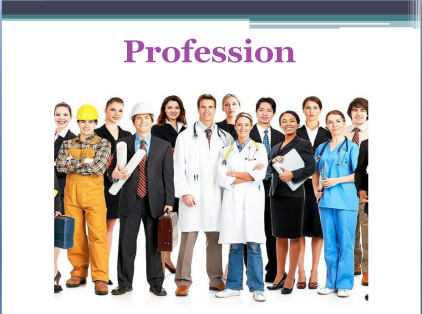 2. Закріплення лексики – вчитель показує карточку, на якій написана професія та називає її вголос, діти серед малюнків вибирають правильний та показують вчителю.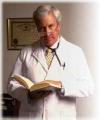 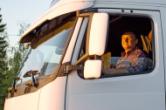 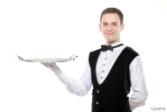 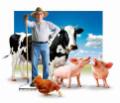 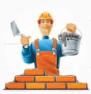 Builder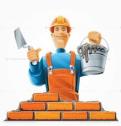 3. Презентація «Місце роботи» - ознайомлення з лексикою.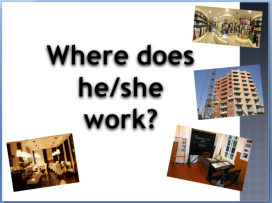 4. Закріпити нові слова – ділимо клас на три групи,кожній групі роздаємо 2 пари карточок-пазлів – перша-професії, друга-місце де можна працювати, діти складають пазли.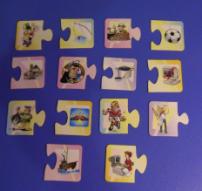 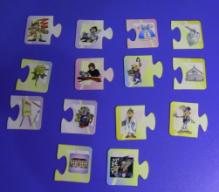 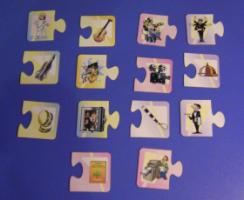 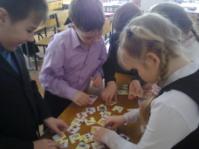 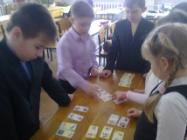    Коли учні правильно склали пазли вони вибирають та називають ті професії та місце роботи,які вивчили на уроці, таким чином закріплюючі ці слова.5. Учні з вчителем обговорюють професії та розказують яку б вони собі обрали та чому (учні у 2класі  не мають ще такого словникового запасу, тому можуть свою думку висловити на українській мові) 6. Ще раз закріплюємо поданий матеріал за допомогою карточки-шифровки: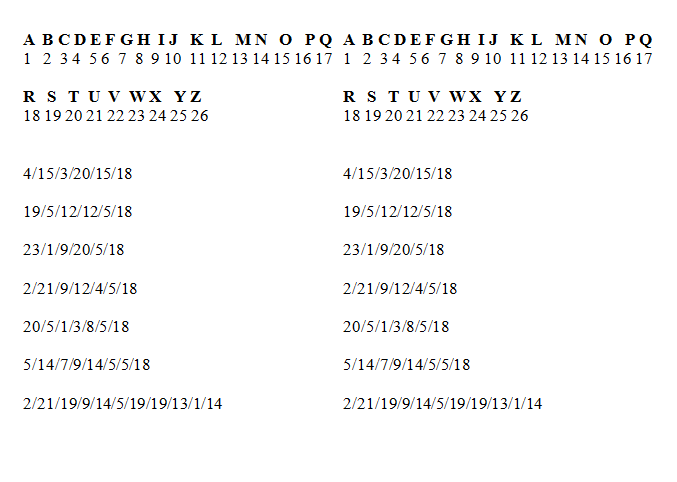 7. Учням дається лист дівчинки,що написала своєму другу по переписці про свою сім’ю, та ким працюють родичи (вправа 1 с. 44 у підручнику)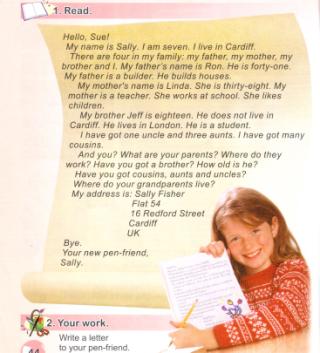     Діти читають лист, перекладають та за прикладом складають свій лист(це може бути домашнє завдання), та потім читають свого листа.